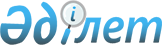 О проекте Конституционного закона Республики Казахстан "О внесении изменений и дополнений в некоторые конституционные законы Республики Казахстан по вопросам совершенствования гражданского процессуального законодательства"Постановление Правительства Республики Казахстан от 24 апреля 2015 года № 278      Правительство Республики Казахстан ПОСТАНОВЛЯЕТ:

      внести на рассмотрение Мажилиса Парламента Республики Казахстан проект Конституционного закона Республики Казахстан «О внесении изменений и дополнений в некоторые конституционные законы Республики Казахстан по вопросам совершенствования гражданского процессуального законодательства».      Премьер-Министр

      Республики Казахстан                       К. Масимов ПроектКОНСТИТУЦИОННЫЙ ЗАКОН РЕСПУБЛИКИ КАЗАХСТАН О внесении изменений и дополнений в некоторые конституционные

законы Республики Казахстан по вопросам совершенствования

гражданского процессуального законодательства      Статья 1. Внести изменения и дополнения в следующие конституционные законы Республики Казахстан:

      1. В Конституционный закон Республики Казахстан от 28 сентября 1995 года «О выборах в Республике Казахстан» (Ведомости Верховного Совета Республики Казахстан, 1995 г., № 17-18, ст. 114; Ведомости Парламента Республики Казахстан, 1997 г., № 12, ст. 192; 1998 г., № 7-8, ст. 71; № 22, ст. 290; 1999 г., № 10, ст. 340; № 15, ст. 593; 2004 г., № 7, ст. 45; 2005 г., № 7-8, ст. 17; 2006 г., № 23, ст. 138; 2007 г., № 12, ст. 85; 2009 г., № 2-3, ст. 5; 2010 г., № 11, ст. 55; 2011 г., № 3, ст. 30; 2013 г., № 17, ст. 84; 2014 г. № 16, ст. 89):

      1) четвертое предложение пункта 4 статьи 26 изложить в следующей редакции:

      «Решение может быть обжаловано в соответствующий суд по месту нахождения избирательной комиссии, который рассматривает жалобу в день ее поступления.»;

      2) часть первую статьи 49 изложить в следующей редакции:

      «Суды и органы прокуратуры обязаны принимать заявления членов избирательных комиссий, граждан, представителей зарегистрированных в установленном законом порядке общественных объединений, касающиеся вопросов проведения голосования, в том числе о нарушениях законодательства о выборах, поступившие в период подготовки и проведения выборов, и рассматривать их в пятидневный срок, а поступившие менее чем за пять дней до голосования и в день голосования - немедленно, если иное не предусмотрено настоящим Конституционным законом.»;

      3) часть вторую пункта 7 статьи 59 исключить;

      4) часть вторую пункта 6 статьи 73 исключить;

      5) второе предложение пункта 2 статьи 82 изложить в следующей редакции:

      «При этом данное решение Центральной избирательной комиссии в течение десяти дней со дня его принятия может быть обжаловано кандидатом в депутаты Сената в Верховный Суд, который в десятидневный срок принимает окончательное решение.»;

      6) в статье 89:

      абзац девятый подпункта 5) пункта 6 изложить в следующей редакции:

      «Решение об исключении лица, включенного в партийный список, из данного списка может быть обжаловано политической партией, выдвинувшей партийный список, либо лицом, исключенным из партийного списка, в Верховный Суд, решение которого является окончательным.»;

      пункт 7 изложить в следующей редакции:

      «7. Отказ в регистрации или отмена решения о регистрации партийного списка могут быть в семидневный срок обжалованы в Центральную избирательную комиссию и (или) Верховный Суд. При этом Центральная избирательная комиссия или Верховный Суд выносят по жалобе решение в семидневный срок со дня подачи жалобы.

      Отказ в регистрации или отмена решения о регистрации кандидата, выдвинутого Советом Ассамблеи народа Казахстана, могут быть в двухдневный срок обжалованы в Центральную избирательную комиссию и (или) Верховный Суд. При этом Центральная избирательная комиссия или Верховный Суд выносят по жалобе решение в течение одного дня.»;

      7) часть вторую пункта 6 статьи 104 исключить;

      8) часть вторую пункта 6 статьи 118 исключить.

      2. В Конституционный закон Республики Казахстан от 25 декабря 2000 года «О судебной системе и статусе судей Республики Казахстан» (Ведомости Парламента Республики Казахстан, 2000 г., № 23, ст. 410; 2006 г., № 23, ст. 136; 2008 г., № 20, ст. 77; 2010 г., № 24, ст. 147; 2012 г., № 5, ст. 38; 2014 г., № 16, ст. 89; Конституционный закон Республики Казахстан от 7 ноября 2014 года «О внесении изменений и дополнений в Конституционный закон Республики Казахстан «О судебной системе и статусе судей Республики Казахстан», опубликованный в газетах «Егемен Қазақстан» и «Казахстанская правда» 11 ноября 2014 г.):

      часть первую пункта 3 статьи 18 дополнить подпунктом 4) следующего содержания:

      «4) специализированная судебная коллегия по рассмотрению инвестиционных споров.».

      Статья 2. Настоящий Конституционный закон вводится в действие с 1 января 2016 года.            Президент

      Республики Казахстан     
					© 2012. РГП на ПХВ «Институт законодательства и правовой информации Республики Казахстан» Министерства юстиции Республики Казахстан
				